РЕПУБЛИКА СЕВЕРНА МАКЕДОНИЈА - REPUBLIKA E MAQEDONISË SË VERUIT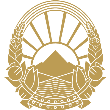 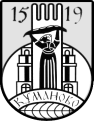 ОПШТИНА КУМАНОВО - KOMUNA E KUMANOVËSПријава за вработување по јавен оглас 05/2021 за вработување на неопределено работно време на овластено службено лице од областа  на безбедноста, Пожарникар-спасител во Територијалната Противпожарна единица Куманово при Општина Куманово и Водач на групаПодатоци за огласот					Број на јавен оглас					___________________________________Назив на органот						___________________________________Реден број на работното место за кое се пријавува	___________________________________2.    Податоци за кандидатот- 	Име 					_________________________________________________-	Презиме				_________________________________________________-	Припадност на заедницата		_________________________________________________-	Датум и место на раѓање		____.____.___________	_________________-	пол						М			Ж-	ЕМБГ					-	Адреса на живеење			Улица и број			_______________________________________________________	Место				_______________________________________________________-	Контакт адреса Улица и број-			_______________________________________________________	Место				_______________________________________________________-	Контакт телефон		Мобилен _____________________	Фиксен ______________________-	e-mail адреса		_________________________________Изјава за исполнување на општите услови за работното место :- Државјанин на Р. Северна Македонија 		ДА		НЕ- Активно го користи македонскиот јазик 				ДА		НЕ- Полнолетен 								ДА		НЕ- Општа здравствена способност за работно место			ДА 		НЕ- Дали Ви е изречена казна со правосилна судска пресуда за забрана за вршење на професија дејност или должност					ДА 		НЕ4. 	Податоци за исполнување на посебните услови:-	Заокружете степен на образование 	- ниво на квалификации lV според Македонската рамка на квалификации и стекнати 180 или 240 кредити според ЕЦВЕТ  или  МКСОО или најмалку  вишо или средно образование	IV	VI	VII/1	VII/2	VIII	180	240	300 или стекнати кредити според ЕКТС-	Научна област или вид на образование		___________________________________-	насока на завршено образование			___________________________________-	Држава на завршување на степен на образование	___________________________________-	Датум на дипломирање				___________________________________-	Број на диплома					___________________________________-	Назив на институцијата која ја издала дипломата	___________________________________-	Просечна оценка за бараниот степен на образование	___________________________________5.	Податоци за вкупно работно искуство во струката,:			Работно искуство 						ДА		НЕ	Вкупно						_______години 	______	месеци Каде е стекнато работно искуство 	Друга пракса или волонтерство Кратко мотивациско писмоКратка биографија 6. 	Изјавазаисполнувањенапосебнитеусловизаработнотоместо7. 	Изјавазаисполнувањенадруги посебните условизаработнотоместо8.	Доставени документи и докази за исполување на општите и посебните услови9.		ИзјаваИзјавувам под морална, материјална и кривична одговорност дека податоците наведени во пријавата за вработување се веродостојни. Доколку во пријавата се пополнети податоците за e-mail адреса или/и мобилен телефон се согласувам сите известувања во врска со огласот да ги добивам на доставената e-mail адреса или преку SMS порака на доставениот мобилен телефон.Се согласувам личните податоци наведени во пријавата да се користат исклучиво за цели на постапката на вработување во Општина КумановоНапомена: Кандидатот кој внел лажни податоци во пријавата се дисквалификува од понатамошна постапкаДатум на пријавување						Потпис на кандидатотНазив на институцијата во која е стекнато работното искуствово струкатаПериод во кој е стекнато работното искуство во струката (од ден, месец, година до ден, месец, година- Назив- Назив- Назив- Период (____.___._______ до ___.___.________)- Период (____.___._______ до ___.___.________)- Период (____.___._______ до ___.___.________)- Назив- Период (____.___._______ до ___.___.________)- Стручниквалификации: нивонаквалификацииlVспоредМакедонскатарамканаквалификации и стекнати 180 или 240 кредитиспоред ЕЦВЕТ  или  МКСОО илинајмалкувишоилисреднообразованиеДАНЕ- Работноискуство:со работноискуствовоструката- Без работноискуствовострукатаДАНЕ- Доказ за стекната квалификација –пожарникар(се стекнува во рок од една година од денот на вработувањато во спротивно му престанува вработувањето)ДАНЕ- Положенвозачкииспитод Ц категоријаДАНЕ- Уверение за државјанство,ДАНЕ- Лекарско уверение како доказ дека има Општа здравствена способност за работно местоДАНЕ- Доказ дека не е изречена казна со правосилна судска пресуда за забрана за вршење на професија дејност или должностДАНЕ- Уверение/Диплома за завршен степен на  образование,- Докази за работното искуство;ДАНЕ- Кратка биографија,ДАНЕ- Писмо за мотивацијаДАНЕ- фотокопија од возачкадозвола за Ц категоријаДАНЕ